Temat nr 5: Podział półtuszy wieprzowej.Zasadnicze elementy półtuszy wieprzowej.Charakterystyka i zastosowanie poszczególnych części mięsa wieprzowego.Zasadnicze elementy półtuszy wieprzowej: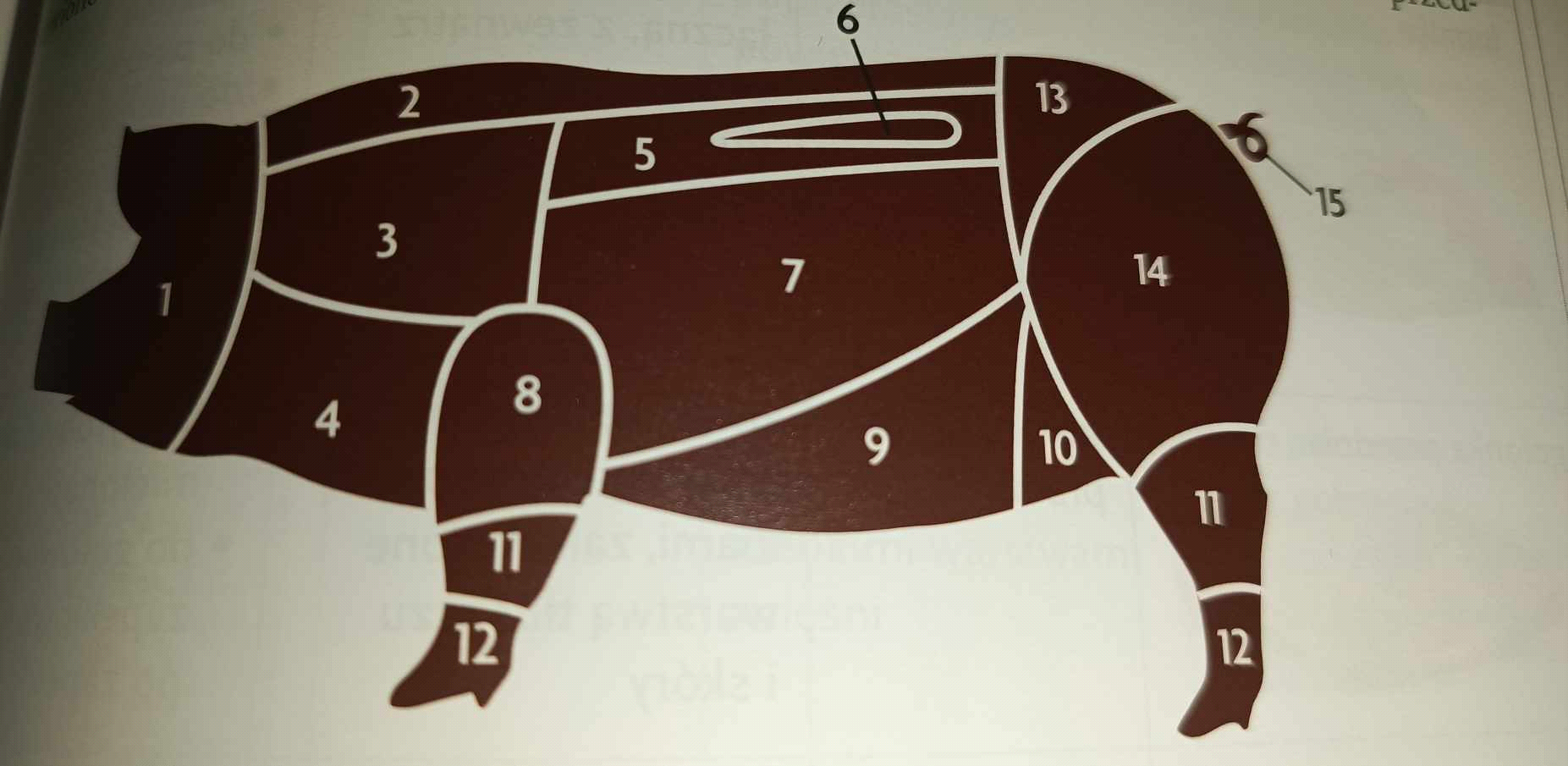 1 – głowa, 2 – słonina, 3 – karkówka, 4 – podgardle, 5 – schab, 6 – polędwiczka, 
7 i 9 – żeberka z boczkiem, 8 – łopatka, 10 – pachwina, 11 – golonka, 12 – nogi, 
13 – biodrówka, 14 – szynka, 15 – ogon.Charakterystyka i zastosowanie poszczególnych części mięsa wieprzowego.Literatura:Kmiołek A., „Sporządzanie i ekspedycja potraw i napojów – część 1”, WSiP, Warszawa 2013.Część zasadniczaElement gastronomicznyCharakterystyka Zastosowanie Głowa 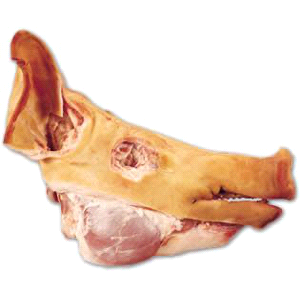 a) głowizna_______________b) ucho_______________c) ryjCienkie pasma tkanki mięśniowej przerośnięte tłuszczem i powięziami, dużo skóry_______________
tkanka chrzęstna i powięzi, tkanka tłuszczowa, skóra_______________
warstwa skóry na grubym podkładzie tkanki tłuszczowej.Gotowanie (pasztety, farsz do pierogów)_______________
Gotowanie (galarety, wywary)_______________
Gotowanie (galarety, farsz do pierogów, pasztety)Podgardle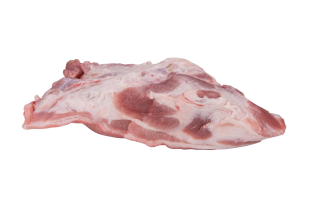 Podgardle Partia tłuszczowo - mięsna przerośnięta tkanką łącznąWytapianie (smalec, dodatek do pasztetów i farszów do pierogów)Łopatka 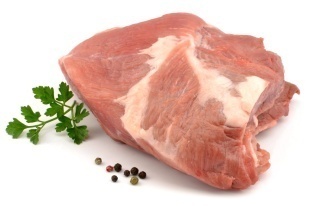 Łopatka Mięśnie głębokie poprzerastane tkanką tłuszczową, z zewnątrz pokryte warstwą tłuszczuDuszenie (pieczeń duszona, zrazy)Pieczenie (pieczeń)Gotowanie (przed lub po zapeklowaniu)Wyroby z masy mielonejGolonka przednia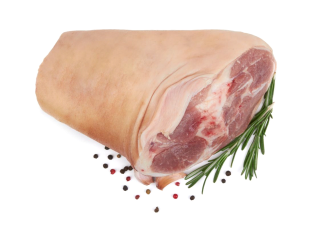 Golonka przedniaMałe pęczki mięśni poprzerastane powięziami, zakończone warstwą tłuszczuNa wyroby z masy mielonejGotowanie (przed lub po zapeklowaniu)Nogi 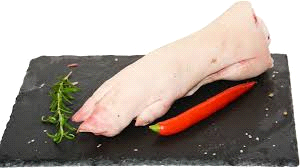 Nogi Duża ilość powięzi, tłuszczu, skóry i ścięgienGotowanie (wywary i galarety)Karkówka 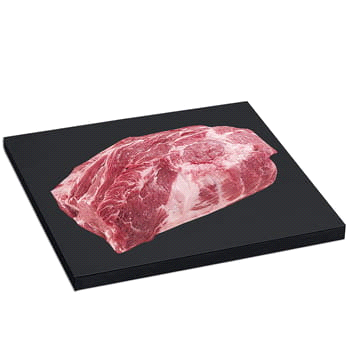 Karkówka Karkowy odcinek najdłuższego mięśnia grzbietu, tkanka mięsna przerośnięta tłuszczem i tkanką łącznąDuszenie (zrazy, gulasz)Smażenie (stek, kotlet)Gotowanie (po lub przed zapeklowaniem)Pieczenie (potrawy z grilla, pieczenie) Schab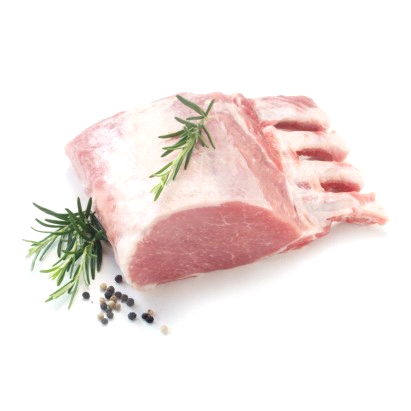 Schab Najdłuższy mięsień grzbietu, gruby, delikatny, jednolity, z jednej strony przyrośnięty do kręgów, z drugiej – do kości żebrowychSmażenie (filety, kotlety)Duszenie (zrazy, pieczeń duszona)Pieczenie (pieczeń)Biodrówka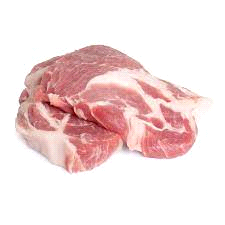 Biodrówka Mięśnie delikatne, jednolite, soczysteSmażenie (sznycle, bryzole, filety)Duszenie (zrazy, pieczeń duszona)Żeberka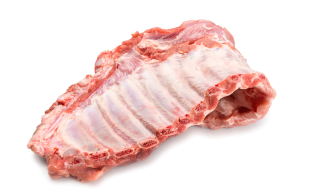 Żeberka Żebra okryte cienką warstwą mięśni poprzerastanych powięziami i tłuszczemGotowanie (przed lub po zapeklowaniu)Duszenie Boczek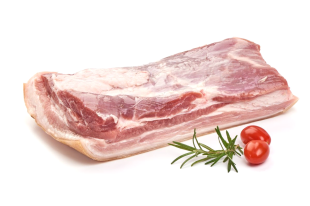 Boczek Partie tłuszczu poprzerastane cienkimi warstwami mięśniPieczenie DuszenieGotowanie (przed lub po zapeklowaniu)Szynka 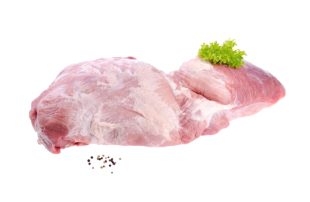 Szynka Tkanka mięsna delikatna, drobno - włóknista, miękka, soczysta, czasem miejscami nieznacznie przerośnięta powięziamiSmażenie (steki, medaliony, bryzole, sznycle)Duszenie (zrazy)Pieczenie (pieczeń)Golonka tylna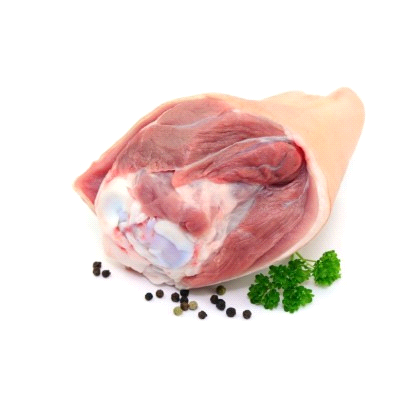  a) Golonka tylna_______________b) nogi Jak golonka przednia_______________Jak nogi przednieJak golonka przednia_______________Gotowanie (wywary, galarety)Ogon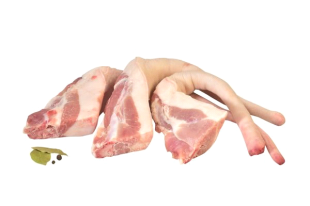 Ogon Cienka warstwa tkanki mięśniowej umieszczona na drobnych kostkach i pokryta skórąGotowanie (wywary)